Πωλείται η επιχείρηση ‘’ ΑΚΤΙΝΟΛΟΓΙΚΟ ΕΡΓΑΣΤΗΡΙΟ’’,  στό κέντρο του Αργους. Διαθέτει  10ετή άδεια λειτουργίας απο τον Οκτώβριο του 2020. Περιλαμβάνει σε πλήρη λειτουργία τα εξής διαγνωστικά μηχανήματα:Κλασσικό Ακτινολογικό Tridoros Siemens.Μονάδα υπερηχου GENERAL ELECTRIC Voluson 730 Pro με 4 ηχοβολείς, εκ των οποίων η μια ειναι  Convex 4-D.Ορθοπαντομογράφο- Κεφαλομετρικό, Planmeca Proline XC με film. (Με ελάχιστη χρήση).Μονάδα μέτρησης Οστικής Πυκνότητας GE LUNAR DPX-NT PRO FULL PKG. (Με ελάχιστη χρήση).Ψηφιακό σύστημα εμφανισης- εκτυπωσης κασετών- Films AGFA αποτελούμενο απο digitizer CR 30-X, film printer Drystar 5302 και PC επεξεργασίας- αποθήκευσης DELL Optiplex.Τρία μηχανήματα κλιματισμού (Τα δύο είναι Carrier, Toshiba Plasma).PC γραμματειακής υποστήριξης. Γραφείο ίατρού. Χώρους υποστήριξης λειτουργίας του Ιατρείου,ντουλάπες αποθήκευσης αναλωσίμων, ανταλλακτικών, βιβλίων, WC, UPS για την απρόσκοπτη λειτουργία των μηχανημάτων. Χώρο υποδοχής-αναμονής ασθενών. Περισσότερες πληροφορίες στό τηλέφωνο 6943011620, e-mail : dimster59@gmail.com  (Στεργίου Δήμητρα)Το ιατρείο πωλείται, ως σύνολο, για περιορισμένο χρονικό διάστημα, στην  προνομιακή τιμή των 45.000 €,. 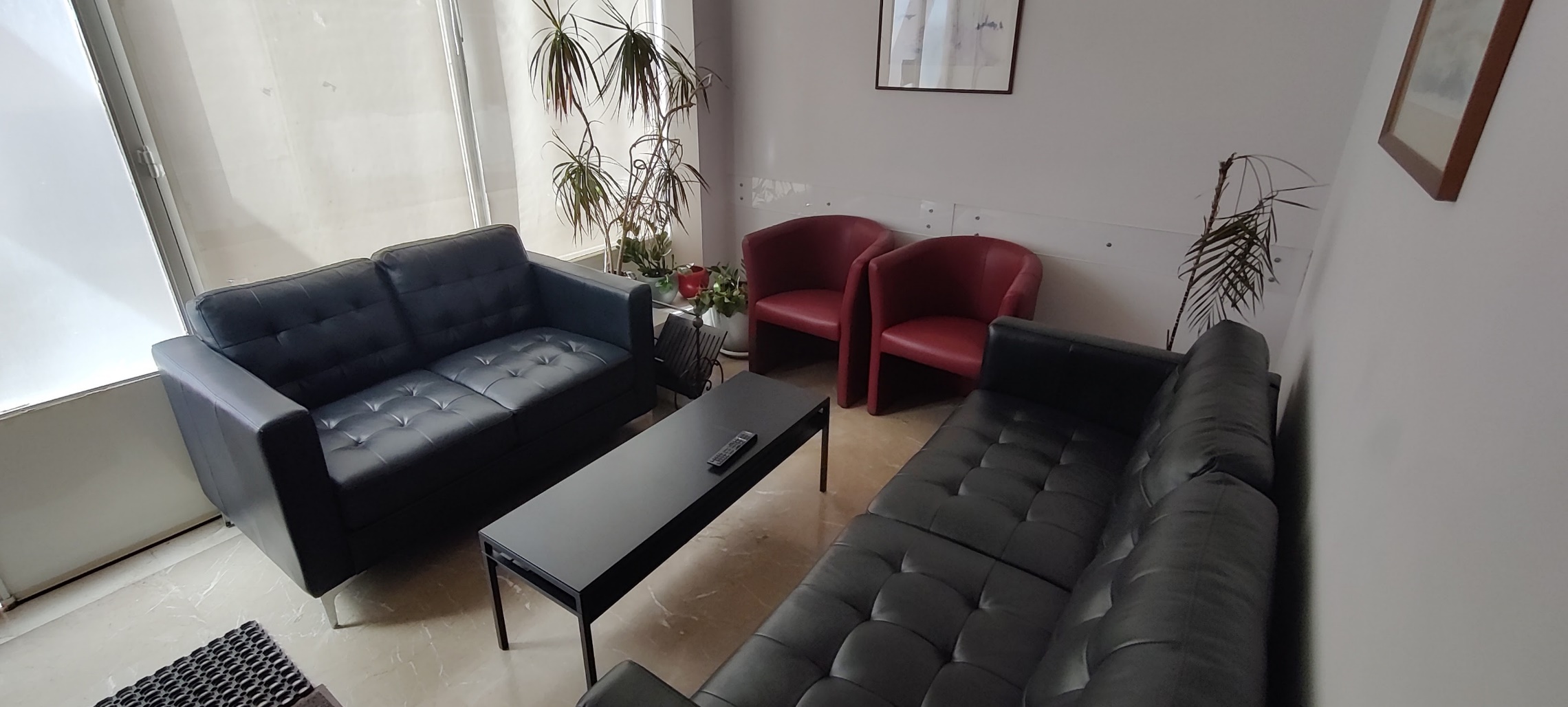 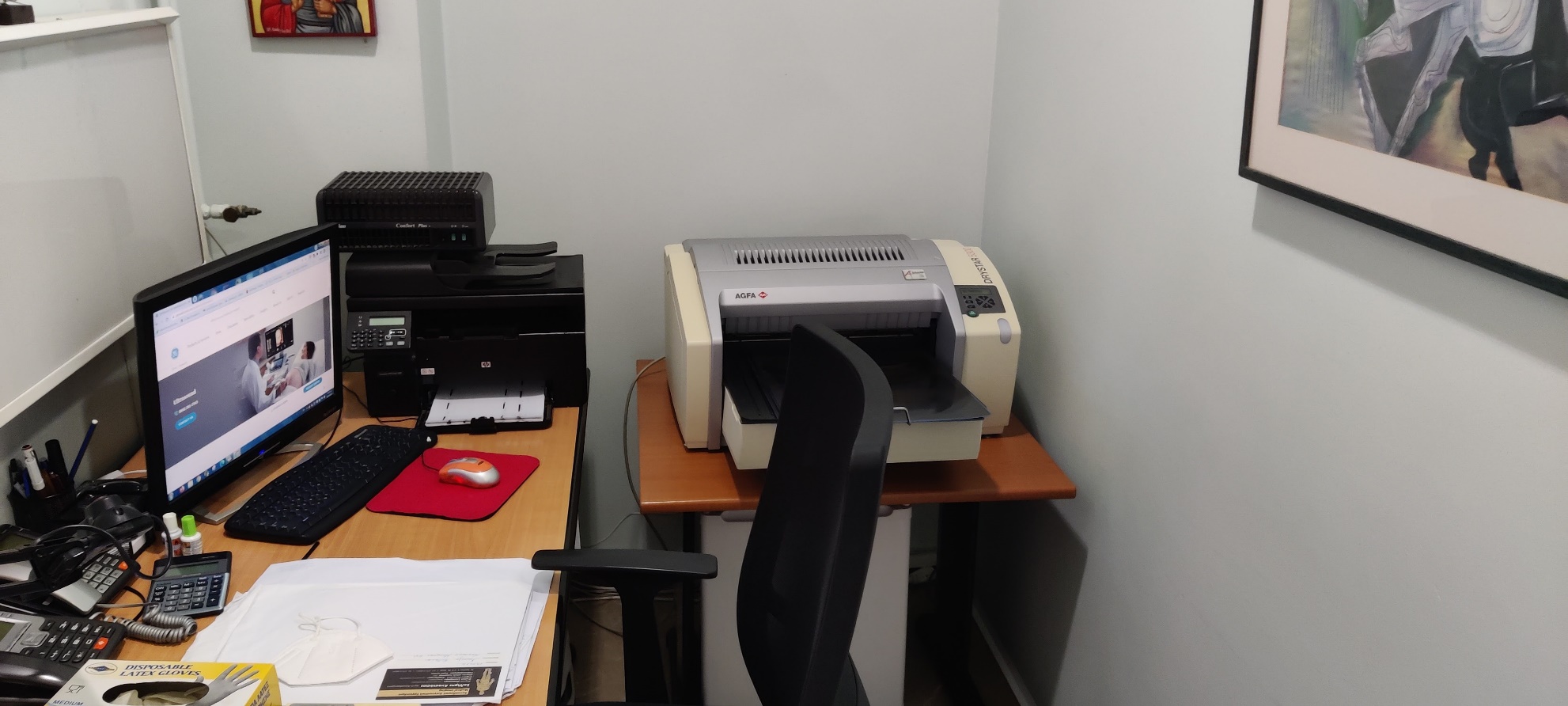 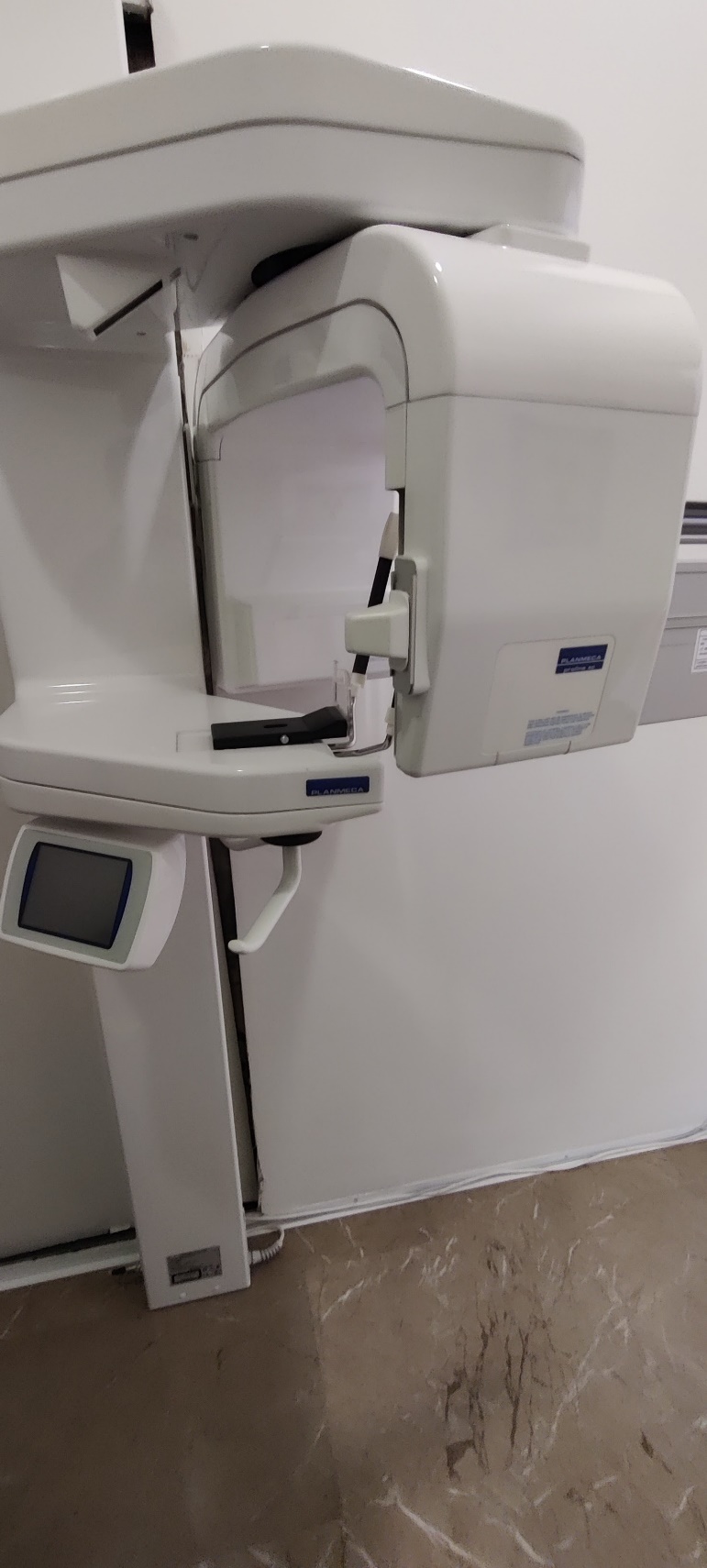 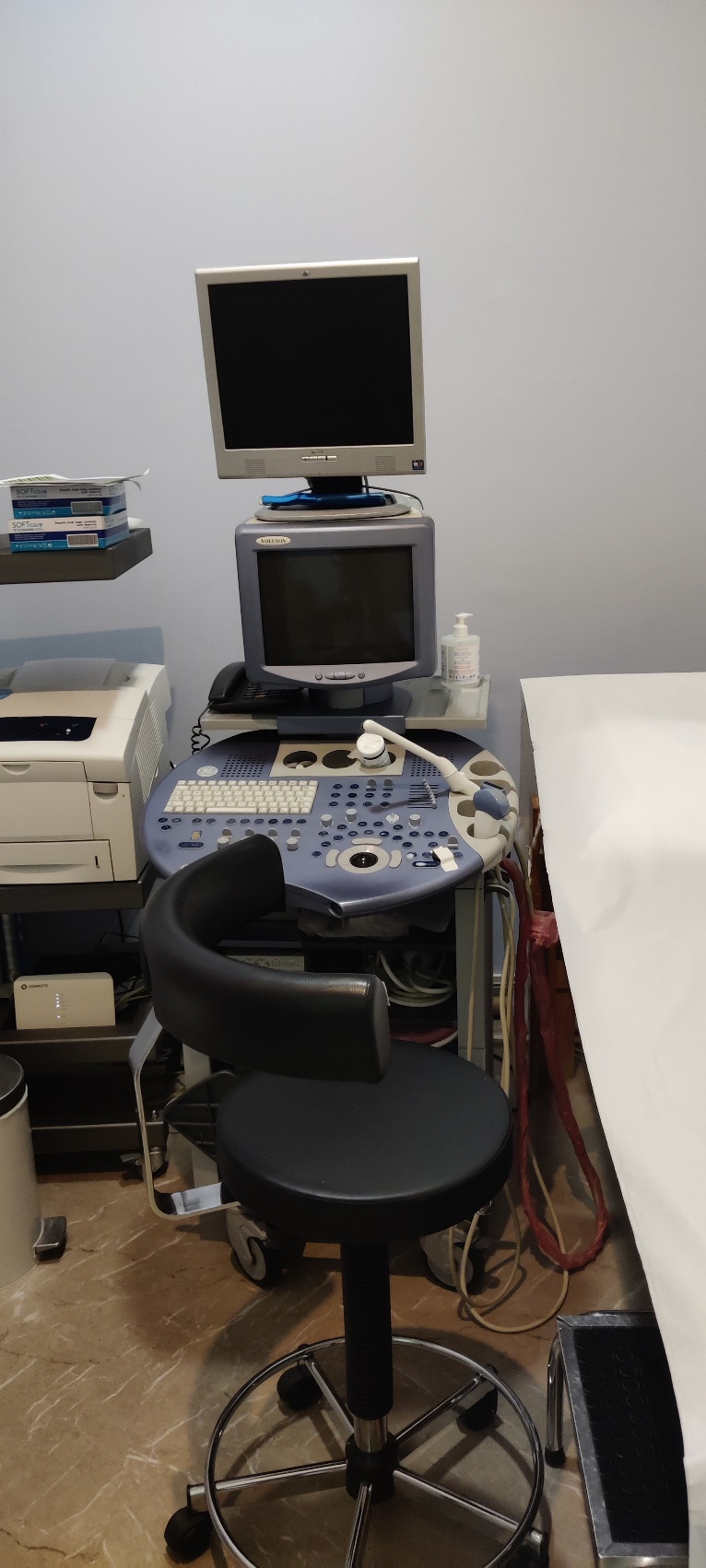 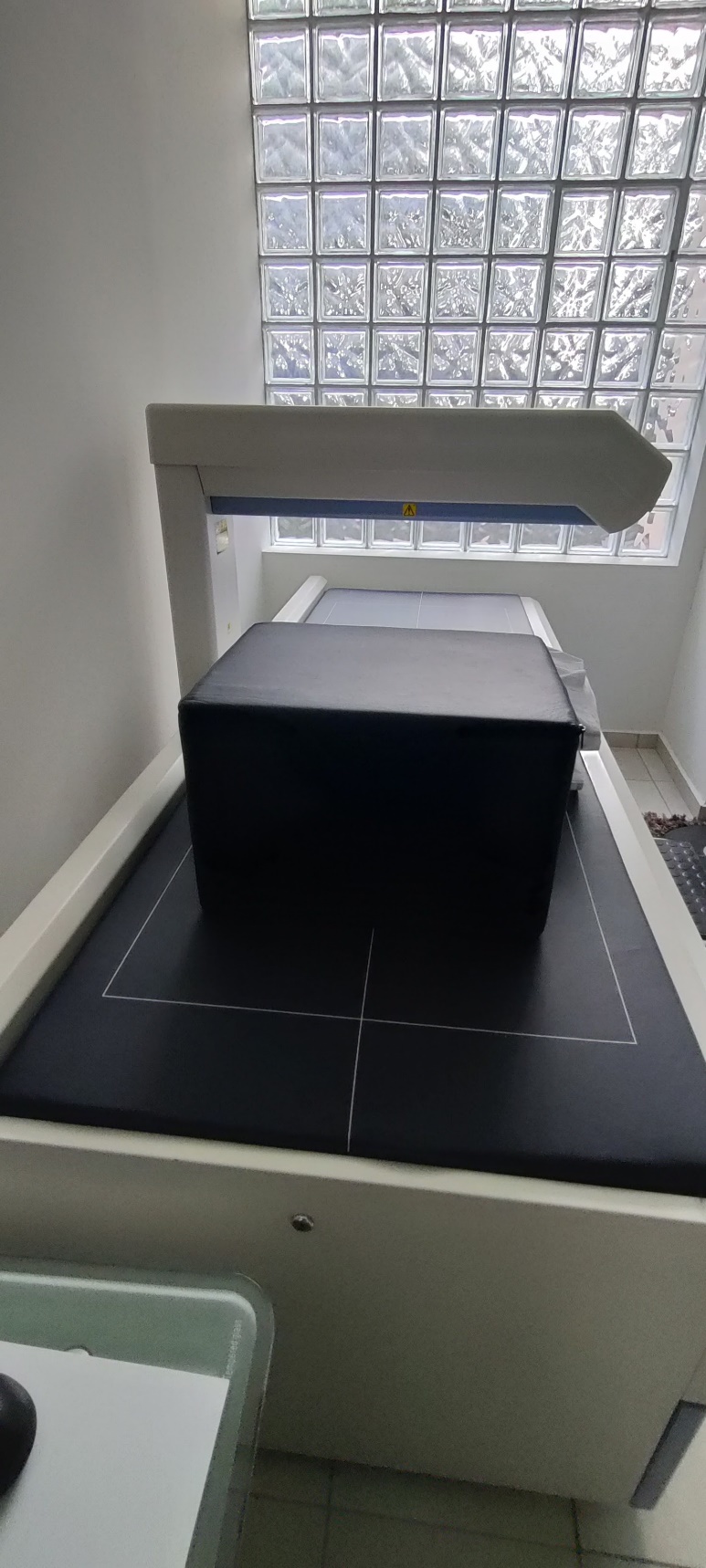 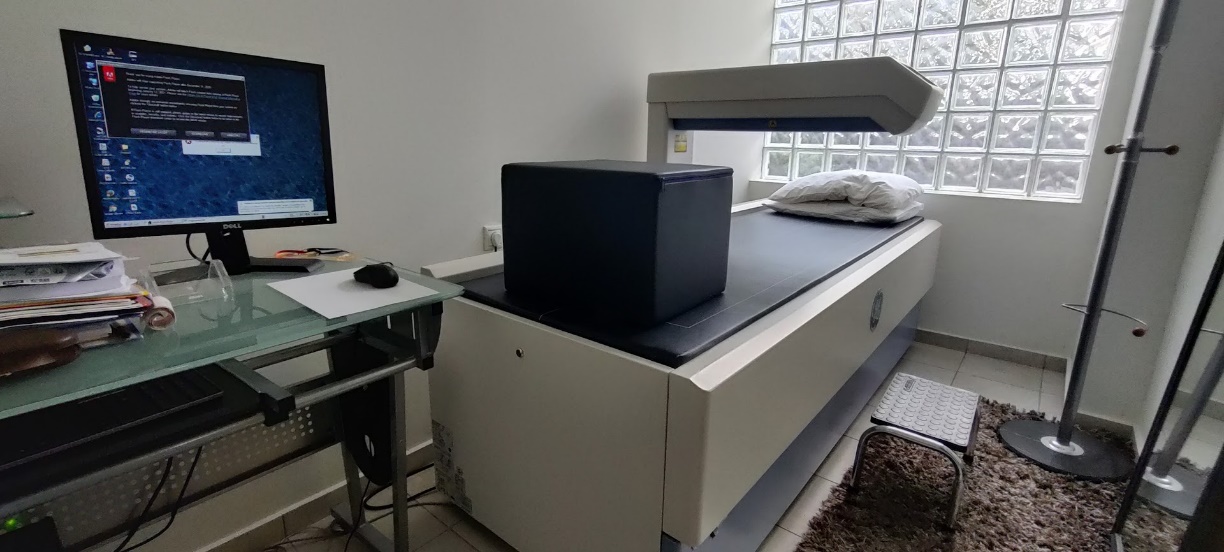 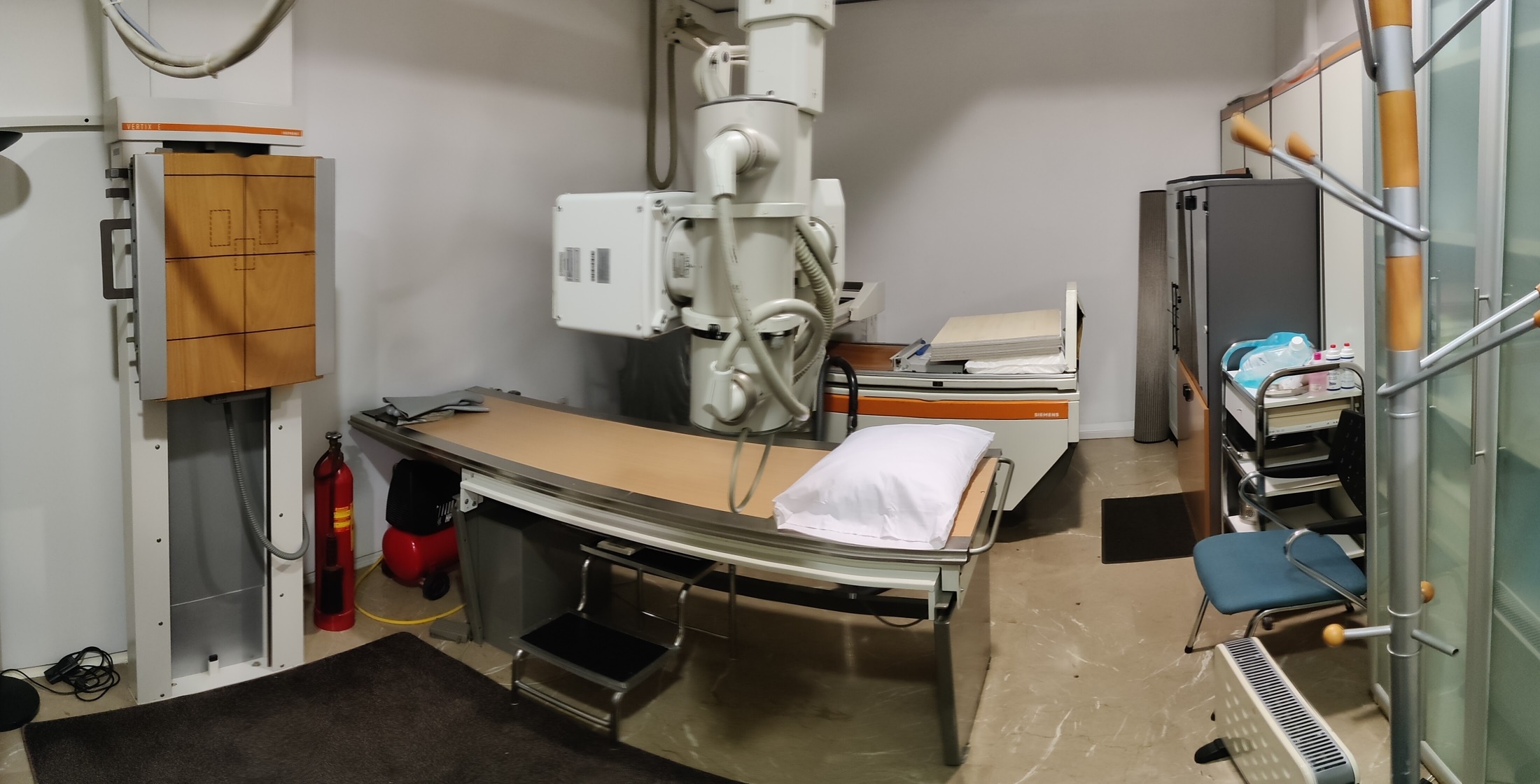 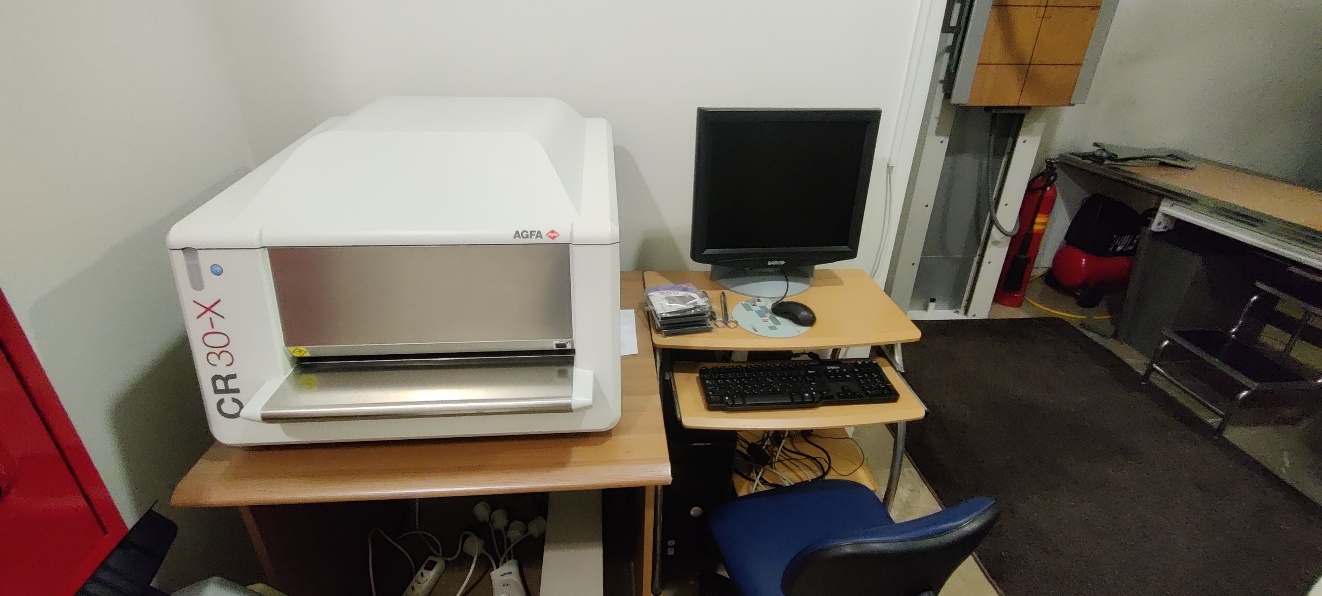 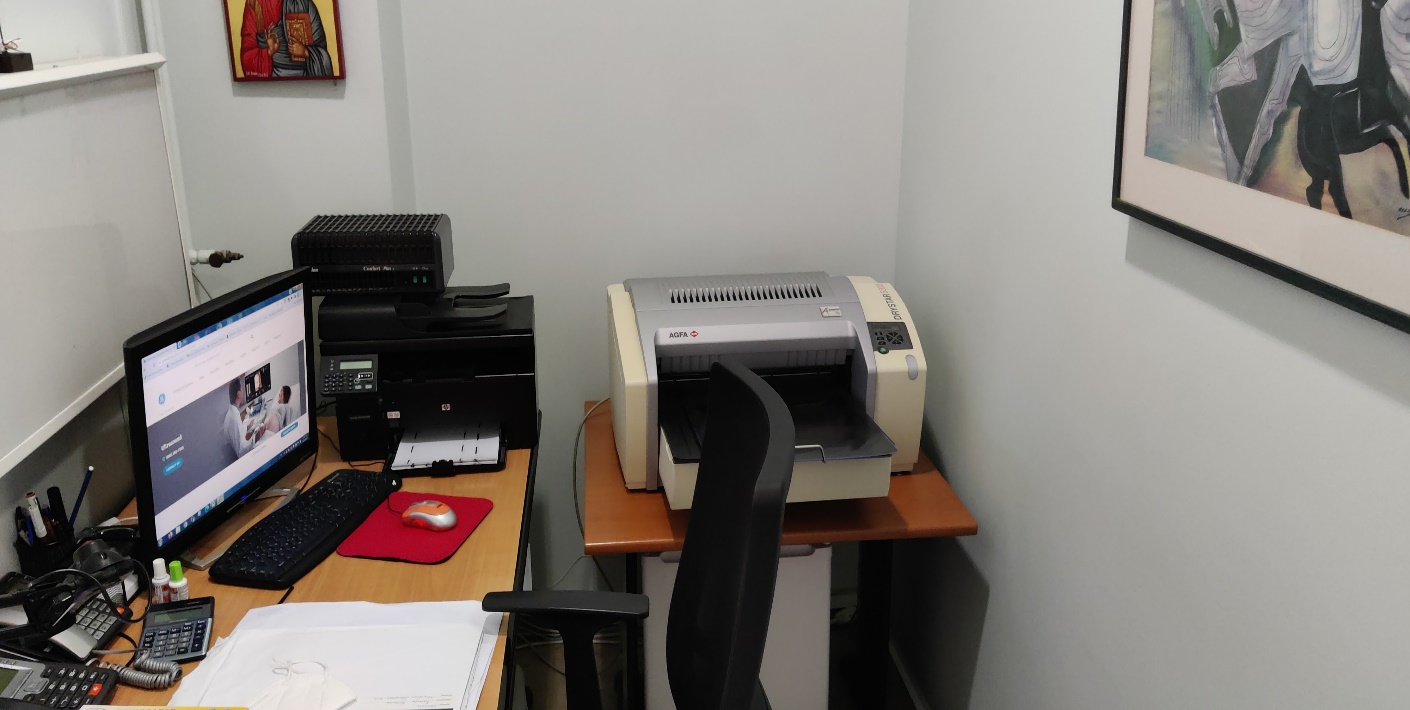 